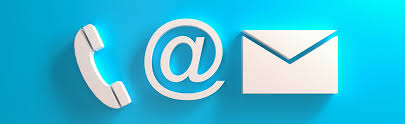 I HAVE READ AND UNDERSTAND THE RULES FOR COACH LORD’S PHYSICAL EDUCATION AND PERSONAL FITNESS COURSES.Parent/Guardian Signature: _____________________________ Date: __________________Parent/Guardian’s Email Address:__________________________________________ and/or __________________________________________________Student Signature: ________________________________     Date: __________________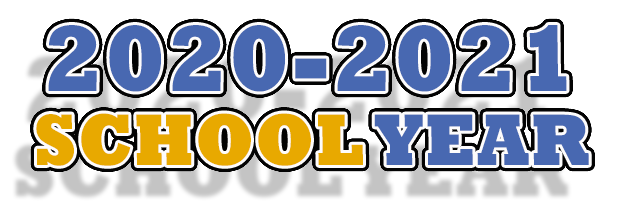 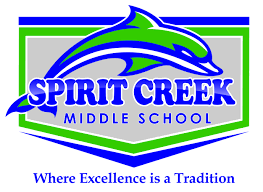 WHAT WILL WE STUDY?6th/7th Grade Physical Education – Individual Sports, Physical Fitness, Net and Wall, Rhythm/Dance, Outdoor Fitness, and Invasion/Target Activities8th Grade Personal Fitness – FitnessGram, Personal Fitness, Developing Cardiorespiratory Fitness, Flexibility, Lifetime Fitness, Muscular Strength and Endurance Development and the Skeletal/Muscular System.GRADING PROCEDURESEvery Grade Counts!Participation – Workouts of the Day, Game Play, Fitness Testing, and Skill Development             50% Fitness Testing – Curl-ups, Push-ups, Body Composition, Flexibility and Endurance            40%Calisthenics – Warm-up Activity                      10% WHAT WILL WE STUDY?6th/7th Grade Physical Education – Individual Sports, Physical Fitness, Net and Wall, Rhythm/Dance, Outdoor Fitness, and Invasion/Target Activities8th Grade Personal Fitness – FitnessGram, Personal Fitness, Developing Cardiorespiratory Fitness, Flexibility, Lifetime Fitness, Muscular Strength and Endurance Development and the Skeletal/Muscular System.METHODOLOGYA combination of synchronous, and asynchronous learning, discussion boards, presentations, videos, cooperative learning, and problem-based learning will be used in this course.Grades will be determined by the satisfactory and timely completion of all assignments. The grade of each assignment is based on the prerequisite given for each assignment. Please email the teacher if you have any questions.EVERYDAY BELONGINGSALL necessary materials that are needed for each class session should be brought to class each day.METHODOLOGYA combination of synchronous, and asynchronous learning, discussion boards, presentations, videos, cooperative learning, and problem-based learning will be used in this course.Grades will be determined by the satisfactory and timely completion of all assignments. The grade of each assignment is based on the prerequisite given for each assignment. Please email the teacher if you have any questions.STUDENT WORK Students will be expected to complete asynchronous assignments outside of class time on a regular basis. All students are expected to read class material, think critically and write effectively. Students are expected to use complete sentences, proper grammar and correct spelling in every written performance.Students will be expected to complete synchronous assignments the day of class (performance based) unless a special request is made (illness, injury, improper dress) where a student will be allowed to complete the following day.  Students are expected to use complete sentences, proper grammar and correct spelling in every written performance.MATERIALSStudents will be required to have all NEEDED materials when logged into class for each asynchronous instruction and must have all NEEDED materials present for synchronous instruction.GROUP ACTIVITIESStudents will be working in groups within Canvas if an assignment requires them to (Ex. Developing an offensive play). Groups will be given cooperative learning activities to complete. Each student will be expected to be an active member of their group and participation points will be assessed accordingly. Students will always be graded as an individual; however, groups may earn points together that will lead to a reward.ABSENCESIf a student is absent, it is HIS/HER responsibility to get all late work from the teacher and return by the deadline agreed upon by teacher, parent, and student.METHODOLOGYA combination of synchronous, and asynchronous learning, discussion boards, presentations, videos, cooperative learning, and problem-based learning will be used in this course.Grades will be determined by the satisfactory and timely completion of all assignments. The grade of each assignment is based on the prerequisite given for each assignment. Please email the teacher if you have any questions.STUDENT WORK Students will be expected to complete asynchronous assignments outside of class time on a regular basis. All students are expected to read class material, think critically and write effectively. Students are expected to use complete sentences, proper grammar and correct spelling in every written performance.Students will be expected to complete synchronous assignments the day of class (performance based) unless a special request is made (illness, injury, improper dress) where a student will be allowed to complete the following day.  Students are expected to use complete sentences, proper grammar and correct spelling in every written performance.MATERIALSStudents will be required to have all NEEDED materials when logged into class for each asynchronous instruction and must have all NEEDED materials present for synchronous instruction.GROUP ACTIVITIESStudents will be working in groups within Canvas if an assignment requires them to (Ex. Developing an offensive play). Groups will be given cooperative learning activities to complete. Each student will be expected to be an active member of their group and participation points will be assessed accordingly. Students will always be graded as an individual; however, groups may earn points together that will lead to a reward.ABSENCESIf a student is absent, it is HIS/HER responsibility to get all late work from the teacher and return by the deadline agreed upon by teacher, parent, and student.GRADING INFORMATIONA -100 - 90  B - 80-89C - 75-79D - 70-74F - 69 or belowA grade lower than 65% will receive a phone call or an email notification.  A low grade will need grade recovery/retest at the teacher’s discretion. 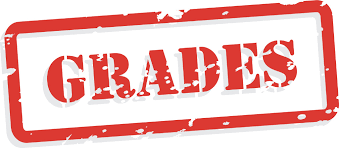 PLAGIERISM, CHEATING, and ACADEMIC INTEGRITYPlagiarism is the practice of copying words, sentences, images, or ideas for use in written or oral assessments without giving proper credit to the source. Cheating is defined as the giving or receiving of illegal help on anything that has been determined by the teacher to be an individual effort. Both are considered serious offenses and will significantly affect your course grade. Please refer to the Student Code of Conduct booklet for additional information.ABSENT1st – Inform Teacher2nd – Check the course homepage in Canvas3rd – Check Microsoft Teams4th – Text a friend for the notes/class info5th - Turn in missing work within 2 days for every day absent.NEED HELP?Ask your teacherCheck teacher website for apps or websites that offer additional practiceAsk for recovery work if neededABSENT1st – Inform Teacher2nd – Check the course homepage in Canvas3rd – Check Microsoft Teams4th – Text a friend for the notes/class info5th - Turn in missing work within 2 days for every day absent.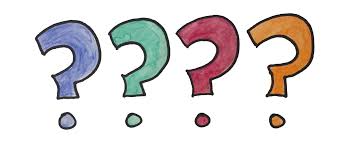 TEACHER INFORMATIONTeacher:  Coach LordEmail:   HorteCh@richmond.k12.ga.usPhone:  706 – 592 - 3987SCHOOL INFORMATION115 Dolphin WayHephzibah, GA  30815Phone: 706-592-3987CLASS RULESBe Respectful of Others. This means to respect your teacher, classmates, school property, all staff, and respect yourself.Be Prepared! Bring ALL Materials, Stay Focused, and Participate!Do NOT use Inappropriate Language. Use words that are both positive and friendly. CLASS PROCEDURESEnter the synchronous/asynchronous sessions in an orderly fashion.Have ALL necessary materials ready for class.Prepare a quiet place with no distractions for class.Pay attention to the directions and follow the directions that are given. Ask for help if needed. Complete the assigned task for the day.Do not leave synchronous/asynchronous sessions until your teacher dismisses the class. 